TRIPURA UNIVERSITY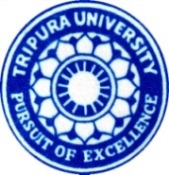 (A Central University)SuryamaninagarAnnual Self-Appraisal ReportPART-I(To be filled by the Teacher)Any other relevant information: ………………………………………………….………………………………………………….………………………………………………….………………………………………………….………………………………………………….………………………………………………….………………………………………………….………………………………………………….………………………………………………….………………………………………………….………….Signature: …………………………………………..Name of the Teacher: ………………………………Department: ………………………………………..Note:1) Please get the format retyped in case the space provided is not adequate.2) Please attach the documentary evidence to support your claim where necessary3) Please keep one copy of this in your records.Part- II(Detailed Assessment by the Reporting Officer)ASAR Year:Name (Teacher)	: …………………………………………………………………………….Designation		: …………………………………………………………………………….Date of Appointment	: …………………………………………………………………………….Overall Grading: ……………………………………………………….……..Note: The Reporting Officer is required to award the overall grading in accordance with UGC Regulations, 2018 which provides as under:Good: Good in teaching and satisfactory or good in activity as Sl. 2OrSatisfactory: Satisfactory in teaching and good or satisfactory in activity at Sl. 2.Not Satisfactory: If neither ‘Good’ or ‘Satisfactory’ in overall grading.For more details, the Reporting Officer(s) may refer the necessary guidelines provided in Appendix-II (Table-I) of UGC Regulations on Minimum Qualifications for Appointment of Teachers and Other Academic Staff in Universities and College and Measures for the Maintenance of Standards in Higher Education, 2018.Signature: …………………………………………………….Name: ….……………………………………………………..Date of appointment as Dean/ Head: …………………………Date and Seal of Reporting Officer: Note: 1. Opinion/ remarks be such that it be sustained with valid reasons.2. Retain one copy with youPart- III(Remarks of the reviewing Officer)ASAR Year:Name of the Teacher	: …………………………………………………………………………...Designation		: ….………………………………………………………………………..Date of Appointment	: …………………………………………………………………………..1. Specific remarks on the assessment of the Reporting officer: ………………………………...2. Adverse Remarks, if any, at items in the self-appraisal and or comments of Reporting officer: ………………………………………………………………………………………………………3. Grading Level on the basis of performance and conduct of the Faculty member (Good/ Satisfactory/ Not Satisfactory):……………………………………………………………………………………………………4. Any other remarks:….………………………………………………………………………………………………..…………………………………………………………………………………………………………Signature: ………………………………………………………Name: …..……………………………………………………..Date of appointment as Dean: ………………………….                                                Date and Seal of Reviewing Officer Note:1. Opinion/ remarks be such that it be sustained with valid reasons.2. Regain one copy with you                                                                       Signature of the Vice Chancellor, Tripura UniversityAssessment YearAssessment Year20--20--1.Name2.Designation (Mention Level)3.Address, Phone No. and Email ID4.Grade/ Cell5.Date of joining in Tripura University6.Date of appointment of present post7.Qualifications8.Status of the service (Confirmed/ on probation)9.In confirmed, date of confirmation10.Additional qualification acquired during the year, if any11.Activity: Teaching (Number of classes taught/ total classes assigned)x100% (Classes taught includes session on tutorials, lab and other teaching related activities)Grading Criteria:80% & above – GoodBelow 80% but 70% & above- SatisfactoryLess than 70% - Not satisfactoryActivity: Teaching (Number of classes taught/ total classes assigned)x100% (Classes taught includes session on tutorials, lab and other teaching related activities)Grading Criteria:80% & above – GoodBelow 80% but 70% & above- SatisfactoryLess than 70% - Not satisfactoryActivity: Teaching (Number of classes taught/ total classes assigned)x100% (Classes taught includes session on tutorials, lab and other teaching related activities)Grading Criteria:80% & above – GoodBelow 80% but 70% & above- SatisfactoryLess than 70% - Not satisfactorySl. No.ActivityActivitySelf- Appraisal11(a)Number of theory/tutorial/practical class assigned during the yearNumber of theory/tutorial/practical class assigned during the year11(b)Number of theory/tutorial/practical taught  during the yearNumber of theory/tutorial/practical taught  during the year11(c)Percentage of actual theory/tutorial/ practical classes taught out of classes assignedPercentage of actual theory/tutorial/ practical classes taught out of classes assigned11(d)Punctuality and regularity in taking classesPunctuality and regularity in taking classes12Activity: Involvement in the University students related activities/ research activities. Attach separate sheet as ANNEXURE, if necessary.(Number of activities can be within or across the broad categories of activities)Activity: Involvement in the University students related activities/ research activities. Attach separate sheet as ANNEXURE, if necessary.(Number of activities can be within or across the broad categories of activities)Activity: Involvement in the University students related activities/ research activities. Attach separate sheet as ANNEXURE, if necessary.(Number of activities can be within or across the broad categories of activities)12(a) Administrative responsibilities such as Head, Chairperson/ Dean/ Director/ Coordinator, Warden etc. (Attach separate sheet, if necessary)Administrative responsibilities such as Head, Chairperson/ Dean/ Director/ Coordinator, Warden etc. (Attach separate sheet, if necessary)12(b)Examination and evaluation duties assigned by the college/ university or attending the examination paper evaluation. (Attach separate sheet, it necessary)Examination and evaluation duties assigned by the college/ university or attending the examination paper evaluation. (Attach separate sheet, it necessary)12(c)Student related co-curricular, extension and field based activities such as student clubs, career counseling, study visits, student seminars and other events, cultural sports, NCC, NSS and community services. (Attach separate sheet, if necessary)Student related co-curricular, extension and field based activities such as student clubs, career counseling, study visits, student seminars and other events, cultural sports, NCC, NSS and community services. (Attach separate sheet, if necessary)12(d)i. Organizing seminar/ conferences/ workshops, other college/ university activities. (attach separate sheet, if necessary)i. Organizing seminar/ conferences/ workshops, other college/ university activities. (attach separate sheet, if necessary)12(d)ii. Participation in National/ International Conference/ Seminars/ Workshops. (Attach separate sheet, if necessary)ii. Participation in National/ International Conference/ Seminars/ Workshops. (Attach separate sheet, if necessary)12(e)Active involvement in guiding Ph.D. students (with Evidence). (Attach separate sheet, if necessary)Active involvement in guiding Ph.D. students (with Evidence). (Attach separate sheet, if necessary)12(f)Details of minor or major research project(s) sponsored by national or international agencies. (Attach separate sheet, if necessary)Details of minor or major research project(s) sponsored by national or international agencies. (Attach separate sheet, if necessary)12(g)Single or joint publications(s) in peer reviewed or UGC list of Journals. (Attach separate sheet, if necessary)Single or joint publications(s) in peer reviewed or UGC list of Journals. (Attach separate sheet, if necessary)1.Activity: Teaching (Number of classes taught/ total classes assigned)x100% (Classes taught includes sessions on tutorials, lab and other teaching related activities)Grading Criteria:80% & above- GoodBelow 80% but 70% & above- SatisfactoryLess than 70%- Not satisfactoryActivity: Teaching (Number of classes taught/ total classes assigned)x100% (Classes taught includes sessions on tutorials, lab and other teaching related activities)Grading Criteria:80% & above- GoodBelow 80% but 70% & above- SatisfactoryLess than 70%- Not satisfactorySr. No.ActivityGrading (as per the criteria prescribed in UGC Regulations, 2018)1(a)Number of theory/ tutorial/ practical classes assigned during the year1(b) Number of theory/ tutorial/ practical classes taught during the year1(c) Percentage of actual theory/ tutorial/ practical classes taught out of classes assigned1(d)Punctuality and regularity in taking classes2.Activity: Involvement in the University students related activities/ research activities Grading Criteria:Good – Involved in at least 3 activitiesSatisfactory – 1-2 activitiesNot-satisfactory - Not involved/undertaken any of the activitiesNote: Number of activities can be within or across the broad categories of activities.2(a)Administrative responsibilities such as head, Chairperson/ Dean/ Director/ Coordinator, Warden etc.2(b)Examination and evaluation duties assigned by the college/ University or attending the examination paper evaluation.2(c)Student related co-curricular, extension and field based activities such as student clubs, career counseling, study visits, student seminars and other events, cultural, sports, NCC, NSS and community services.2(d)i) Organizing seminars/ conferences/ workshops, other college/university activities.ii) Participation in National/ International Conference/ Seminars/ Workshops.2(e)Active involvement in guiding Ph.D. students (with Evidence).2(f)Details of minor or major research project(s) sponsored by national or international agencies.2(g)Single or joint publication(s) in peer reviewed or UGC list of Journals. (Attach separate sheet, if necessary)Observations of the Reporting Officer on the Following Points:Observations of the Reporting Officer on the Following Points:Observations of the Reporting Officer on the Following Points:3.Decision-making ability4.Planning Ability5.Involvement and Dedication6.Conduct of the Teacher7.Integrity of the Teacher